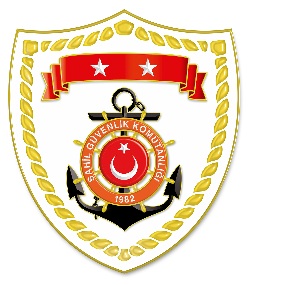 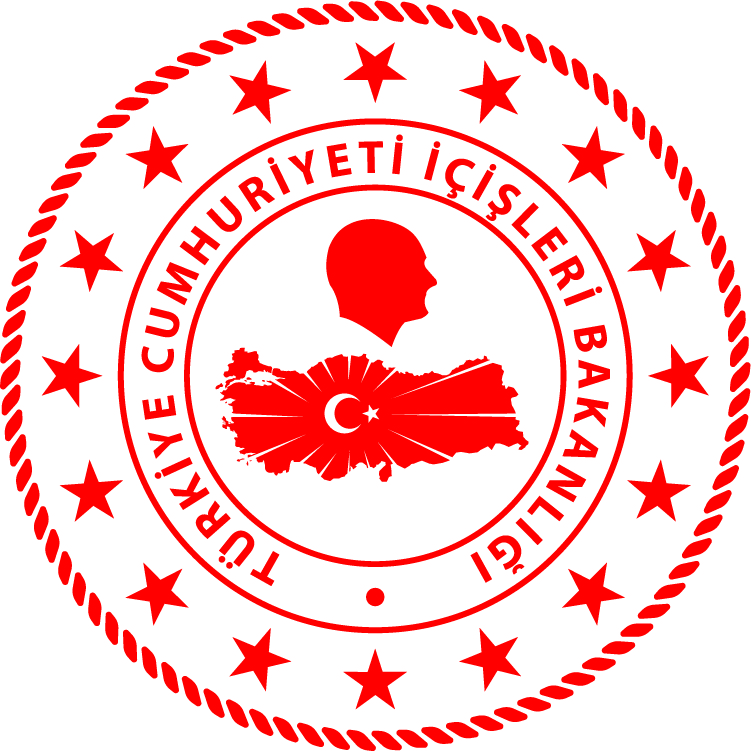 Marmara BölgesiEge BölgesiAkdeniz BölgesiS.NoTARİHMEVKİ VE ZAMANKURTARILAN SAYISIKURTARILAN/YEDEKLENEN TEKNE SAYISIAÇIKLAMA121 Ağustos 2019İSTANBUL/Fatih Sultan Mehmet Köprüsü22:48--İstanbul ili Fatih Sultan Mehmet Köprüsü’nden 1 şahsın denize atladığı bilgisi alınmıştır. Görevlendirilen Sahil Güvenlik Botu tarafından bahse konu şahsın cansız bedeni kıyıdan 100 metre açıkta su yüzeyinden alınarak Rumeli Hisarı İskelesi’nde 112 Acil Sağlık Ambulansı personeline teslim edilmiştir.S.NoTARİHMEVKİ VE ZAMANKURTARILAN SAYISIKURTARILAN/YEDEKLENEN TEKNE SAYISIAÇIKLAMA121 Ağustos 2019MUĞLA/Bodrum16:56141Muğla ili Bodrum ilçesi Gündoğan Kızılburun açıklarında içerisinde 14 şahıs bulunan özel bir teknenin makine arızası nedeniyle sürüklendiği ve yardım talebinde bulunulduğu bilgisi alınmıştır. Görevlendirilen Sahil Güvenlik Botu tarafından bahse konu tekne içerisinde bulunan 14 şahıs ile birlikte yedeklenerek Gündoğan Balıkçı Barınağı’na intikal ettirilmiştir. S.NoTARİHMEVKİ VE ZAMANKURTARILAN SAYISIKURTARILAN/YEDEKLENEN TEKNE SAYISIAÇIKLAMA119 Ağustos 2019MERSİN/Anamur16:42--Mersin ili Anamur ilçesi deniz feneri açıklarında kaybolan 2 şahsın bulunması maksadıyla başlatılan arama kurtarma faaliyetlerine devam edilmektedir.